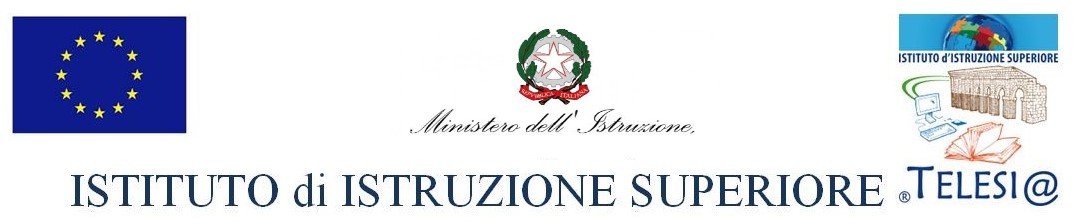  LICEO     Scientifico A.S. 2020/2021COORDINATORE    IDA    FALATOIl Consiglio di classe elabora la Programmazione Educativa e Didattica in modalità di Ricerca/Azione.Prima di indicare gli obiettivi i docenti devono ricordare che è necessario stimolare, questa nuova generazione, alla partecipazione e all’impegno. La partecipazione e l’impegno sono legati ad un filo doppio con l’attenzione, la motivazione e la comprensione. Perciò è  necessario confrontarsi con tutti i docenti della  classe: sembrerà ovvio, ma è impossibile riuscire a prestare attenzione a un messaggio se non si riesce a comprenderlo. Questo fenomeno si verifica anche a scuola: quando noi affermiamo che i nostri studenti non riescono a stare attenti, siamo proprio sicuri che la comprensione di quanto spiegato sia stata adeguata? Prima di chiederci i motivi per cui certi studenti e studentesse non stanno attenti è necessario domandarci se quello che si sta dicendo è sufficientemente comprensibile a tutti. Un altro fattore che agisce in sinergia con l’attenzione è la motivazione. La motivazione è il prodotto di una serie di processi cognitivi complessi che non tutti gli studenti riescono a gestire in modo efficace. Essa è l’applicazione di una serie di strategie determinate dalla rappresentazione mentale dello scopo, della situazione presente e dai vantaggi ottenibili dal raggiungimento di quello scopo. La motivazione prevede sempre un’interazione tra il soggetto e l’ambiente circostantePer eseguire un compito, il soggetto deve:essere in grado di farlodare valore all’attività da svolgerepossedere una serie di convinzioni positive su se stesso e sull’apprendimentoLa motivazione, per essere adeguata, necessita di adeguati processi cognitivi. Lo/a studente/ssa che non manifesta sufficiente motivazione, molto spesso non riesce a mettere in atto una serie di elaborazioni cognitive in modo efficace, quali:individuazione delle mete da raggiungere,adeguata valutazione della probabilità di successo/insuccesso,coerente alternanza degli scopi nel tempo, a seconda dell’importanza che assume un certo obiettivo, rispetto ad altri, in un particolare momento (essere flessibili nell’importanza assegnata a ciascuno scopo),corretta attribuzione delle cause che determinano i risultati (qual è la causa responsabile degli eventi),efficiente valutazione delle conseguenze dei propri comportamenti,sufficiente capacità di perseverazione per il raggiungimento dello scopoDa questa premessa si può intuire che le ragioni per cui molti studenti/esse non mostrano sufficiente motivazione sono legate a tre ordini di fattori:a volte sono presenti dei comportamenti oppositivi per cui c’è un rifiuto deliberato ed intenzionale a svolgere il compitoa volte sono presenti delle difficoltà cognitive che impediscono all’alunno di raggiungere un’adeguata motivazione;a volte le modalità di presentazione delle attività didattiche non riescono a suscitare interesse negli studenti  INDICE	COMPONENTI del CONSIGLIO di CLASSECOMPOSIZIONE della CLASSENORMATIVA di RIFERIMENTOINDICAZIONI NAZIONALIQUADRI di RIFERIMENTOQUADRO di RIFERIMENTO EUROPEO delle QUALIFICHE e dei TITOLI (EQF)RAVPdMCOMPETENZE	GENERALI,	ORIZZONTALITA’	dei	CURRICULI	e	COMPETENZE SPECIFICHE delle DISCIPLINEPROFILO	EDUCATIVO,	CULTURALE	e	PROFESSIONALE	dello	STUDENTE	LICEALE	o PROFESSIONALEQUADRO ORARIOANALISI della SITUAZIONE di PARTENZA ed ELEMENTI CARATTERIZZANTIINDIVIDUAZIONE SITUAZIONI CARATTERIZZANTIANALISI delle DINAMICHE RELAZIONALI all’INTERNO del GRUPPO CLASSE e nel RAPPORTO DOCENTE /DISCENTEANALISI COMPLESSIVA delle PROVE di INGRESSO e di quelle EVENTUALMENTE PREDISPOSTE dal C.d.C.ITINERARIO DIDATTICO ED EDUCATIVORISULTATI TEST INGRESSO o PROPOSTI dal C.d.C.OBIETTIVI DIDATTICI ed EDUCATIVI TRASVERSALIOBIETTIVI MINIMI per HPROVE DISCIPLINARI tra CLASSI PARALLELEEVENTUALI CONTENUTI DISCIPLINARI tra CLASSI PARALLELEMACROAREE - LA.PRO.DI INTERDISCIPLINARI di CLASSELEZIONI sul CAMPOATTIVITA’ di RECUPEROATTIVITA’ di POTENZIAMENTO/APPROFONDIMENTOEDUCAZIONE CIVICANORMATIVA di RIFERIMENTOPROPOSTE del CONSIGLIO di CLASSEMETODI e TECNICHE di INSEGNAMENTODaDMETODI di VALUTAZIONE e STRUMENTI di VERIFICAVALUTAZIONE delle COMPETENZEGRIGLIA di MISURAZIONE GENERALE degli OBIETTIVI COGNITIVIINDICAZIONI NAZIONALILe Indicazioni Nazionali degli obiettivi specifici di apprendimento per i licei rappresentano la declinazione disciplinare del Profilo Educativo, Culturale e Professionale dello studente a conclusione dei percorsi liceali. Il Profilo e le Indicazioni costituiscono, dunque, l’intelaiatura sulla quale le istituzioni scolastiche disegnano il proprio Piano dell’Offerta Formativa, i docenti costruiscono i propri percorsi didattici e gli studenti raggiungono gli obiettivi di apprendimento e maturano le competenze proprie dell’istruzione liceale e delle sue articolazioni.QUADRI di RIFERIMENTOD.M.26 novembre 2018Allegato A - Quadro di riferimento per la redazione e lo svolgimento della prima prova scritta dell'esame di Stato (Tutti i percorsi e gli indirizzi dell'istruzione liceale, tecnica e professionale)Caratteristiche della prova d'esameTipologie di provaAnalisi e interpretazione di un testo letterario italianoAnalisi e produzione di un testo argomentativoRiflessione critica di carattere espositivo-argomentativo su tematiche di attualitàCon riferimento agli ambiti artistico, letterario, storico, filosofico, scientifico, tecnologico, economico, sociale di cui all'art. 17 del D.lgs. 62/17 e per dar modo ai candidati di esprimersi su un ventaglio sufficientemente ampio di argomenti, saranno fornite sette tracce: due per la tipologia A, tre per la tipologia B e due per la tipologiaNuclei tematici fondamentaliSia per quanto concerne i testi proposti, sia per quanto attiene alle problematiche contenute nelle tracce, le tematiche trattate potranno essere collegate, per tutte le 3 tipologie, agli ambiti previsti dall'art. 17 del D.Lgs 62/2017.Griglia di valutazione per l'attribuzione dei punteggiLe griglie contengono gli indicatori generali e di seguito quelli specifici per le singole tipologie di prove. La commissione predispone i descrittori.NB. Il punteggio specifico in centesimi, derivante dalla somma della parte generale e della parte specifica, va riportato a 20 con opportuna proporzione (divisione per 5 + arrotondamento).Allegato B - Quadro di riferimento per la redazione e lo svolgimento della seconda prova scritta dell’esame di Stato – inserire il quadro a seconda degli indirizziRACCOMANDAZIONE	SULLE	COMPETENZE	CHIAVE	PER L’APPRENDIMENTO PERMANENTE 22 MAGGIO 2018Il 22/05/2018 il Consiglio dell’ Unione Europea ha adottato una nuova Raccomandazione sulle competenze chiave per l’apprendimento permanente.Il Consiglio dell’Unione Europea ha adottato una nuova Raccomandazione sulle competenze chiave per l’apprendimento permanente che rinnova e sostituisce il precedente dispositivo del 2006. Il documento tiene conto da un lato delle profonde trasformazioni economiche, sociali e culturali degli ultimi anni, dall’altro della persistenza di gravi difficoltà nello sviluppo delle competenze di base dei più giovani. Emerge una crescentenecessità di maggiori competenze imprenditoriali, sociali e civiche, ritenute indispensabili “per assicurare resilienza e capacità di adattarsi ai cambiamenti”. Dalla lettura del testo, risultano apprezzabili soprattutto due aspetti:l’insistenza su una più forte interrelazione tra forme di apprendimento formale, non formale e informale;la necessità di un sostegno sistematico al personale didattico, soprattutto al fine di “introdurre forme nuove e innovative di insegnamento e apprendimento”, anche in una prospettiva di riconoscimento delle “eccellenze nell’insegnamento”.Apprezzabile è la forte curvatura che il documento testimonia verso il valore della sostenibilità, evidenziando la necessità – per tutti i giovani – di partecipare ad una formazione che promuova stili di vita sostenibili, i diritti umani, la parità di genere, la solidarietà e l’inclusione, la cultura non violenta, la Il concetto di competenza è declinato come combinazione di “conoscenze, abilità e atteggiamenti”, in cui l’atteggiamento è definito quale “disposizione/mentalità per agire o reagire a idee, persone, situazioni”. Le otto competenze individuate modificano, in qualche caso in modo sostanziale, l’assetto definito nel 2006. Le elenchiamo qui di seguito:competenza alfabetica funzionale;competenza multilinguistica;competenza matematica e competenza in scienze, tecnologie e ingegneria;competenza digitale;competenza personale, sociale e capacità di imparare ad imparare;competenza in materia di cittadinanza;competenza imprenditoriale;competenza in materia di consapevolezza ed espressione culturali.Nel complesso, si riscontra la presa d’atto di una forte accelerazione verso la dimensione della complessità.In senso più ampio, la Raccomandazione pone l’accento sui valori della curiosità e della capacità di relazione con “l’altro” (inteso come persona, contesto, cultura, diversità), affiancate alla capacità di pensiero critico e alla resilienza. Risulta strategico il riferimento all’importanza di saper valutare i rischi connessi alle trasformazioni, alla capacità di lettura dei contesti e alla necessità di uno stato continuo di autoriflessione nonché di controllo dei fenomeni comunicativi e relazionali.Di assoluta importanza è l’attenzione riservata al principio di “consapevolezza culturale” che presuppone un atteggiamento di familiarità ed un approccio disinvolto nei confronti del patrimonio culturale, nonché della sfera emotiva ed identitaria che è connaturata al riconoscimento del concetto di “eredità” di un popolo o di una nazione.https://eur-lex.europa.eu/legal-content/IT/TXT/PDF/?uri=CELEX:32018H0604(01)&from=ITRAPPORTO di AUTOVALUTAZIONE - RAVCon la Direttiva n.11 del 18 settembre 2014 è stata disposta - per il triennio costituito dagli aa.ss. 2014/2015, 2015/2016 e 2016/2017 - la progressiva introduzione nelle istituzioni scolastiche del procedimento di valutazione secondo le fasi previste dall’art.6, comma 1, del D.P.R. n.80 del 28 marzo 2013.Il RAV ha come fine il “miglioramento della qualità dell'offerta formativa e degli apprendimenti”. Autonomia, valutazione e miglioramento sono, dunque, concetti strettamente connessi. Mediante la valutazione, interna, le scuole possono individuare gli aspetti positivi da mantenere e consolidare e gli elementi di criticità in relazione ai quali realizzare azioni di miglioramento. www.iistelese.i/wp.content/uploads/2019/08/RAV_201819_BNIS00200T_20190801115032.pdfPIANO di MIGLIORAMENTO - PdMA partire dall’inizio dell’anno scolastico 2015/16 tutte le scuole sono tenute a pianificare un percorso di miglioramento per il raggiungimento dei traguardi connessi alle priorità indicate nel RAV. Il miglioramento è un percorso di pianificazione e sviluppo di azioni che prende le mosse dalle priorità indicate nel RAV. Tale processo non va considerato in modo statico, ma in termini dinamici in quanto si basa sul coinvolgimento di tutta la comunità scolastica e fa leva sulle modalità organizzative gestionali e didattiche messe in atto dalla scuola utilizzando tutti gli spazi di autonomia a disposizione.https://www.iistelese.it/wp-content/uploads/2018/10/Allegato-2-PdM-ottobre-2018.docPROFILO EDUCATIVO, CULTURALE e PROFESSIONALE dello STUDENTE (da adattare al proprio indirizzo)“I percorsi liceali forniscono allo studente gli strumenti culturali e metodologici per una comprensione approfondita della realtà, affinché egli si ponga, con atteggiamento razionale, creativo, progettuale e critico, di fronte alle situazioni, ai fenomeni e ai problemi, ed acquisisca conoscenze, abilità e competenze sia adeguate al proseguimento degli studi di ordine superiore, all’inserimento nella vita sociale e nel mondo del lavoro, sia coerenti con le capacità e le scelte personali”. (art. 2 comma 2 del regolamento recante “Revisione dell’assetto ordinamentale, organizzativo e didattico dei licei...”).Il Liceo Scientifico ripropone il legame fecondo tra scienza e tradizione umanistica del sapere e fornisce una preparazione che si caratterizza per il ruolo fondante che assumono le discipline scientifiche con l’integrazione del sapere umanistico. L’Indirizzo si propone di:garantire gli aspetti più squisitamente culturali del “sapere”, attraverso l’insegnamento armonico di tutte le discipline del piano di studi;far emergere il valore, il metodo, i processi costruttivi dei concetti e delle categorie scientifiche e il loro approccio comparato e convergente nella pratica interdisciplinare dei processi cognitivi;	dare risalto all’aspetto “scientifico” delle discipline umanistiche, e nello specifico la lingua latina, in quanto esse adottano criteri fondativi codificati e producono studi e ricerche che, proprio sulla base di quei criteri, possono essere valutati;assicurare l’acquisizione di concetti base e di strumenti essenziali per raggiungere una visione complessiva delle realtà storiche e delle espressioni culturali delle società umane. In particolare l’indirizzo scientifico pone come irrinunciabili i seguenti obiettivi:riconoscere nella complessità della cultura contemporanea gli elementi che legano la tradizione umanistica e quella scientifica;comprendere e utilizzare la modellizzazione inquadrandola nel processo più generale di conoscenza e razionalizzazione della realtà;avere memoria del passato, riconoscerne la permanenza nel presente e far tesoro di questa consapevolezza per la soluzione dei problemi che si incontrano e per la progettazione del futuro;scoprire che solo dal dialogo integrato ed armonico di più prospettive può scaturire la profonda unitarietà del sapere.QUADRO ORARIOLiceo SCIENTIFICOorario settimanaleNel secondo biennio e il quinto anno si studia una materia non linguistica in lingua straniera nei limiti della possibilità. Si parla in questi casi di CLIL (Content and Language Integrated Learning), cioè di approfondimenti attraverso una ‘lingua veicolare’ –di comunicazione e di studio- straniera.INDIVIDUAZIONE SITUAZIONI PROBLEMATICHECasi di allievi disabili con certificazione (PEI), di DSA e BES per i quali il CdC provvede a compilare il “Piano di studio personalizzato”, si rinvia alla scheda ad hoc, in quanto i dati non sono pubblicabili ai sensi del d.lgs 196/2003)ANALISI delle DINAMICHE RELAZIONALI all’INTERNO del GRUPPO CLASSE e nel RAPPORTO DOCENTE / DISCENTELa classe IS2 risulta composta da 23 studenti, 13 femmine e 10 maschi, tutti provenienti da Telese e da paesi limitrofi. All’interno del gruppo classe i rapporti sono positivi, quasi tutti gli studenti, infatti, sono  ben disposti verso compagni e docenti, rispondono  positivamente alle sollecitazioni e dimostrano interesse verso le attività didattiche loro proposte. In questa prima fase dell’anno scolastico, la classe ha messo in luce un comportamento corretto e collaborativo in un clima sereno. Pertanto la classe appare idonea al proseguimento del corso di studi prescelto. ANALISI	COMPLESSIVA	delle	PROVE	di	INGRESSO	e	di	quelle EVENTUALMENTE PREDISPOSTE dal C.d.C.Dall’analisi comparata delle prove d’ingresso di matematica , inglese e scienze naturali, predisposte dai dipartimenti disciplinari, si deduce che il livello di preparazione della classe è complessivamente buono.In particolare, la classe raggiunge: ottimi risultati in inglese, un buon livello di preparazione in scienze, e risultati non brillanti in matematica. EVENTUALI CONTENUTI DISCIPLINARI TRA CLASSI PARALLELE:In parallelo con la IS1, il Consiglio di classe decide di approfondire la MACROAREA: RAPPORTO UOMO-AMBIENTE e di  realizzare un LA.PRO.DI.: IL MONDO NEL 2030.Si prevedono:Laboratorio di Trekking - OrienteeringPartecipazione alle gare del Centro sportivo scolasticoLaboratorio di Running.RISULTATI TEST INGRESSO o PROPOSTI dal C.d.C. somministrati nel mese di Ottobre	A causa della chiusura delle scuole per l’emergenza COVID non è stato possibile somministrare la prova   di ingresso di italiano	OBIETTIVI DIDATTICI ed EDUCATIVI TRASVERSALIIl Consiglio di classe, in piena autonomia, può estrapolare gli obiettivi cognitivo-formativi disciplinari dallaProgrammazione di Dipartimento o semplicemente richiamarla. Resta inteso che gli obiettivi cognitivo formativi troveranno spazio nelle singole programmazioni disciplinari.▪ OBIETTIVI MINIMIIl Consiglio di classe, se lo ritiene, può indicare, in piena autonomia, gli obiettivi minimi obbligatori in terminidi conoscenze, abilità e competenze, per le singole discipline (anche per il recupero), così come elencati nella programmazioni di dipartimento o può far semplicemente riferimento a quanto già programmato nei dipartimenti. Resta inteso che gli obiettivi minimi saranno specificati dettagliatamente nelle programmazioni disciplinari. Pertanto si rimanda alla programmazione disciplinare per competenze (PDC) di ciascuna disciplina oggetto di studio.PROVE DISCIPLINARI tra CLASSI PARALLELELe Prove tra classi parallele saranno effettuate in itinere e sono quelle predisposte dai Dipartimenti per le seguenti discipline: italiano- matematica- inglese- scienze. I contenuti disciplinari verranno stabiliti in sede di riunioni dipartimentali.MACROAREE - LA.PRO.DI INTERDISCIPLINARI di CLASSEIl C.d.C , in linea con le macroaree individuate in sede dipartimentale, ha scelto di privilegiare, per la classe IS2, in parallelo alla classe IS1,  un approfondimento della seguente MACROAREA: RAPPORTO UOMO E AMBIENTE In riferimento alla tematica prescelta, il Consiglio di classe ha deciso di realizzare un LA.PRO.DI. dal titolo:“IL MONDO NEL 2030”  Il LA. PRO. DI. intende avere un approccio multidisciplinare, proponendosi di coinvolgere gran parte dei               componenti del Consiglio di Classe. Ogni docente sceglierà di sviluppare la tematica indicando i contenuti  nelle singole programmazioni disciplinari.LEZIONI sul CAMPOIl Consiglio di classe è favorevole ad effettuare lezioni sul campo se la situazione epidemiologica lo consentirà; in alternativa saranno presi in considerazioni siti online di particolare interesse didattico coerenti con l’indirizzo scientifico. Sempre compatibilmente con la situazione sanitaria si prevedono:Laboratorio di Trekking Partecipazione alle gare del Centro sportivo scolasticoLaboratorio di RunningATTIVITA’ di RECUPEROOltre al recupero in itinere, compatibilmente con le risorse disponibili e, con quanto previsto dal Dipartimento e deliberato dal Collegio docenti, saranno attuate, anche tra classi parallele, mirate attività di recupero delle lacune evidenziate già dall’inizio dell’anno scolastico e possibilmente su un più ampio ventaglio di discipline.ATTIVITA’ DI POTENZIAMENTO/APPROFONDIMENTOCome previsto in Dipartimento, si avrà cura delle eccellenze e della loro preparazione soprattutto in vista delle  Olimpiadi di matematica, fisica, scienze naturali, italiano e competizioni culturali. Per il potenziamento i docenti si attiveranno con strategie di vario tipo, per le singole discipline, durante il corso dell’anno scolastico.Inoltre le attività di potenziamento saranno svolte da tutti gli studenti nel corso del LA. PRO. DI., durante il corso dell’anno scolastico.EDUCAZIONE CIVICANORMATIVA di RIFERIMENTOLegge 20 Agosto 2019 n. 92.“1. L’educazione civica contribuisce a formare cittadini responsabili e attivi e a promuovere la partecipazione piena e consapevole alla vita civica, culturale e sociale delle comunità, nel rispetto delle regole, dei diritti e dei doveri.2. L’educazione civica sviluppa nelle istituzioni scolastiche la conoscenza della Costituzione italiana e delleistituzioni dell’Unione europea per sostanziare, in particolare, la condivisione e la promozione dei princìpi di legalità, cittadinanza attiva e digitale, sostenibilità ambientale e diritto alla salute e al benessere della persona” (art. 1 commi 1-2)A partire dall’anno scolastico 2020/21 diventa obbligatorio lo studio dell’Educazione civica, con un monte orario annuo  di 33 ore dedicate e voto autonomo. La nuova Disciplina sarà insegnata dalla Prof. Ida Falato.Sono tre gli assi attorno a cui ruota l’Educazione  civicaLe tematiche prescelte dalla Docente di Discipline Giuridiche ed economiche, in linea con il CURRICOLO VERTICALE DI EDUCAZIONE CIVICA DEL TELESI@, sono:Per i contenuti si rimanda alla Programmazione disciplinare per competenze.. METODI e TECNICHE di INSEGNAMENTODaDTenuto conto delle Raccomandazioni delle Linee Guida e delle disposizioni da adottare in modalità complementare alla didattica in presenza, da parte di tutte le istituzioni scolastiche di qualsiasi grado, qualora emergessero necessità di contenimento del contagio, nonché qualora si rendesse necessario sospendere nuovamente le attività didattiche in presenza a causa delle condizioni epidemiologiche contingenti e delle esigenze di tutti gli studenti e in considerazione di quelli più fragili (www.miur.gov.it/documents/20182/0/ALL.+A) e tenuto conto delle disposizioni elaborate in materia di DaD dai singoli Dipartimenti,si prevedono le seguenti azioni didatticheOrario scolasticoFrazioni orarie di 45 minutiPiattaforma G-Suite con accesso istituzionaleUlteriori strumenti per la DaD:Registro elettronicoCollegamento a siti e link autorizzatiTesto digitale  https://www.miur.gov.it/documents/20182/0/ALL.+A+_+Linee_Guida_DDI10.  METODI di VALUTAZIONE e STRUMENTI di VERIFICA	La valutazione è espressione dell’autonomia professionale propria della funzione docente, nella sua dimensione sia individuale che collegiale, nonché dell’autonomia didattica delle istituzioni scolastiche. Per quanto riguarda la valutazione in generale si fa riferimento al DPR 122/2009 che ne esplicita i criteri in termini di omogeneità, equità e trasparenza; sottolinea che la valutazione riguarda sia l'apprendimento che il comportamento e il rendimento scolastico; essa deve tener conto delle potenzialità degli studenti, deve favorire processi di autovalutazione, di miglioramento e di apprendimento permanente; l'informazione agli allievi e alle famiglie deve essere chiara e tempestiva.La valutazione deve essere coerente con gli obiettivi di apprendimento stabiliti nel PTOF, in cui devono pure trovare espressione le modalità e i criteri adottati all'interno dell'Istituzione scolastica. La valutazione di fine quadrimestre deve essere espressa in decimi.Essa si articola in varie fasi:Valutazione iniziale o dei livelli di partenza;Valutazione intermedia (o formativa);Valutazione finale (o sommativa).La valutazione iniziale riveste carattere di particolare importanza soprattutto nelle classi prime e terze e all’inizio di un nuovo percorso disciplinare. Essa si basa su:test di ingresso scritti, tendenti a rilevare le abilità di base, le conoscenze necessarie ad affrontare il lavoro degli anni successivi e, eventualmente, anche il tipo di approccio allo studio.forme orali di verifica rapida e immediata.Questo tipo di valutazione solitamente non comporta l’attribuzione di un voto e, anche se gli allievi vengono messi a conoscenza del risultato, la sua funzione principale è quella di fornire al docente le informazioni necessarie ad impostare un itinerario formativo adeguato ai suoi studenti o avviarli ad un sollecito ri-orientamento.La valutazione intermedia (o formativa) consente di rilevare, tenendo presente il punto di partenza e gli obiettivi didattici e formativi prefissati, il livello di apprendimento raggiunto in un dato momento del percorso didattico. Ha la funzione di fornire all’insegnante informazioni relative al percorso cognitivo dello studente. Nel caso in cui i risultati si rivelino al di sotto delle aspettative, il docente attiverà eventuali strategie di recupero sia a livello di classe che individuale.Per la verifica dei risultati dell’apprendimento, a seconda delle circostanze e del tipo di obiettivi che si vogliono verificare, si potranno utilizzare:prove non strutturate orali, scritte (tipologie delle prove dell’Esame di Stato) e pratiche di laboratorioprove semistrutturate e strutturate (domande con risposta guidata, test vero/falso, a scelta multipla, a completamento)La valutazione finale (o sommativa), espressa sotto forma di voti (in decimi), accompagnati da motivati e brevi giudizi, rappresenta la sintesi dei precedenti momenti valutativi ed ha il compito di misurare nell’insieme il processo cognitivo e il comportamento dello studente.Tale giudizio tiene conto dei seguenti criteri:Assiduità della presenzaGrado di partecipazione al dialogo educativoConoscenza dei contenuti culturaliPossesso dei linguaggi specificiApplicazione delle conoscenze acquisiteCapacità di apprendimento e di rielaborazione personaleLa valutazione del comportamento incide sulla quantificazione del credito scolastico.CERTIFICAZIONE delle COMPETENZEE’ necessario certificare le competenze al momento del completamento dell'obbligo di istruzione (Decreto MPI n.138/2007) definendo conoscenze/abilità/competenze.I percorsi di Alternanza Scuola-Lavoro, per tutti gli indirizzi di studio, sono valutati ricorrendo anche agli elementi forniti dal tutor esterno; la scuola deve rilasciare la certificazione delle competenze che “costituiscono crediti, sia ai fini della prosecuzione del percorso scolastico o formativo per il conseguimento del diploma o della qualifica, sia per gli eventuali passaggi tra i sistemi, ivi compresa l’eventuale transizione nei percorsi di apprendistato” (D.Lvo77/2005 , art.6)(Vedi allegato B)Lo   stesso   decreto   all’articolo   6,   comma   3   disciplina    che    la    “valutazione    e    la  certificazione delle competenze acquisite dai disabili che frequentano i percorsi in alternanza sono effettuate a norma della legge 5 febbraio 1992, n. 104, con l'obiettivo prioritario di riconoscerne e valorizzarne il potenziale, anche ai fini dell'occupabilità”. (Allegato C)La certificazione di lingue straniere declinerà esattamente i livelli di competenza secondo il Common European Framework:A1 - Livello elementareA2 - Livello pre-intermedio o "di sopravvivenza"B1 - Livello intermedio o "di soglia"B2 - Livello post-intermedioC2- Livello di padronanza in situazioni complesseGRIGLIA di MISURAZIONE GENERALE degli OBIETTIVI COGNITIVILe  valutazioni  si  atterranno alle griglie elaborate nei Dipartimenti disciplinari, approvate dal Collegio docenti e pubblicate sul sito dell’Istituto.La presente programmazione didattica-educativa è stata elaborata e approvata dai docenti nelle riunioni dei Consiglio di classe.Telese Terme, 27/10/ 2020                                                                                IL COORDINATORE                                                                                                              Ida FalatoCLASSE diCONCORSODOCENTEDISCIPLINA/ECONTINUITÀA011D’ONOFRIO IMMACOLATAITALIANO E LATINOA011IBELLI VIRGINIAGEOSTORIA186/2003GIORDANO PATRIZIARELIGIONEA048MATARAZZO GIUSEPPESCIENZE MOTORIEA050GIORDANO ANNAMARIASCIENZE NATURALIA017FIORE GIUSEPPEDISEGNO E STORIA DELL’ARTEAB24  Docente in attesa di nominaINGLESE  A46FALATO IDAEDUCAZIONE CIVICAA026COLELLA TERESIOFISICAA027FRAGNETO ANTONIAMATEMATICAISCRITTIISCRITTIRIPETENTIRIPETENTITRASFERIMENTITRASFERIMENTIMFMFMF1013Religione catt. o Attività alt.11111Lingua e letteratura italiana44444Lingua e cultura latina33333Lingua Inglese33333Storia e Geografia (Geostoria)33StoriaStoria222FilosofiaFilosofia333Matematica55444Fisica22333Scienze Naturali22333Storia dell’Arte22222Scienze Motorie e sportive22222Educazione Civica11Tot. Orario Settimanale2828303030DISCIPLINA: ITALIANODISCIPLINA: ITALIANOLIVELLIRISULTATI %Avanzato --------------------------             Intermedio---------------------------                  Base---------------------------                  Base Non Raggiunti---------------------------DISCIPLINA: INGLESEDISCIPLINA: INGLESELIVELLIRISULTATI %Avanzato               48&Intermedio               33%Base                  5%Base Non Raggiunti                14%DISCIPLINA: MATEMATICADISCIPLINA: MATEMATICALIVELLIRISULTATI %Avanzato           -------------------------Intermedio               14%Base                5%Base Non Raggiunti                81%DISCIPLINA: SCIENZEDISCIPLINA: SCIENZELIVELLIRISULTATI %Avanzato                       8,7%Intermedio                   43,5%Base                   39,1%Base Non Raggiunti                     8,7%ITALIANOPRIMO BIENNIOObiettivi intermediConsolidamento delle abilità di base (ascoltare, parlare, leggere e scrivere)Potenziamento di lettura e decodifica del testoSviluppo di competenze di organizzazione dell’esposizione orale con un linguaggio sufficientemente chiaro, sintatticamente appropriato rispetto alla situazione comunicativaArricchimento lessicaleAvvio all’analisi testualeConsolidamento e sviluppo delle conoscenze e competenze linguistichePotenziamento delle competenze di comprensione di testi orali e scrittiPotenziamento e consolidamento delle abilità di pianificazione e produzione di testi scrittiObiettivi FinaliAvere acquisito un metodo di studio autonomo e flessibileConsolidare e completare le quattro abilità di base acquisite nella scuola media inferioreAcquisire la padronanza delle strutture grammaticali e sintattiche della lingua italianaSaper pianificare e organizzare il proprio discorso, sia nella produzione orale che in quella scritta, in modo da rendere il proprio messaggio immediatamente intellegibile al destinatario Saper decodificare e intendere il messaggio altruiSaper produrre testi coesi, coerenti e completi di diversa tipologia testuale in modo Promuovere la lettura come attività in sé piacevole e gratificante MATEMATICAPRIMO BIENNIOObiettivi intermedi Saper leggere e comprendere testi scientifici Saper leggere e utilizzare un linguaggio formale Saper comunicare oralmente e per iscritto in modo chiaro e corretto Saper produrre elaborati che comportino l’applicazione delle regole studiateConoscenza di dati, nozioni e regole di base Esposizione consapevole delle conoscenze acquisiteUso dei linguaggi specificiPossesso delle tecniche acquisiteImpegno nel dialogo educativoObiettivi finali Conoscenza ampia e solida dei contenuti culturaliCapacità di confrontoEsposizione efficace e nella struttura ideativa e nella funzione comunicativaInventività e creativitàInteresse profondo ed impegno sistematico nel dialogo educativoFISICAPRIMO BIENNIOObiettivi intermedi Modellizzare situazioni realiRisolvere problemiEsplorare fenomeniSviluppare abilità relative alla misuraDescrivere fenomeni con un linguaggio adeguato (incertezze, cifre significative, grafici)Conoscere sempre più consapevolmente la disciplinaRielaborare in maniera critica gli esperimenti fattiObiettivi finali Osservare e identificare fenomeni.Formulare ipotesi esplicative utilizzando modelli, analogie e leggi.Formalizzare un problema di fisica e applicare gli strumenti matematici e disciplinari rilevanti per la sua risoluzione.Fare esperienza e rendere ragione del significato dei vari aspetti del metodo sperimentale.SCIENZEPRIMO BIENNIOObiettivi intermedi Riconoscere questioni che possono essere indagate in modo scientifico.Individuare le parole chiave per la ricerca delle informazioni scientifici.Cogliere gli aspetti caratterizzanti dei fenomeni: differenze, similitudini, regolarità, fluttuazioni.Ricercare raccogliere e selezionare dati da fonti attendibili.Comprendere ed utilizzare la terminologia ed il simbolismo specifici dei vari settori delle scienze.Obiettivi finali Conoscere le proprietà della materia e la sua organizzazione nell’universo.Riconoscere il pianeta Terra quale sistema complesso le cui componenti interagiscono per il raggiungimento di un equilibrio dinamico.Comprendere l’unitarietà chimica, strutturale e funzionale della vita ed il valore della biodiversità.LINGUA INGLESEPRIMO BIENNIOObiettivi intermediComprendere i punti principali di messaggi e annunci semplici e chiari su argomenti di interesse personale, quotidiano, sociale o professionaleRicercare informazioni all’interno di testi di breve estensione di interesse personale, quotidiano, sociale o professionaleDescrivere in maniera semplice esperienze ed eventi, relativi all’ambito personale e socialeUtilizzare in modo adeguato le strutture grammaticali      Obiettivi finaliInteragire in conversazioni brevi e semplici su temi di interesse personale, quotidiano, sociale o professionale Scrivere brevi testi di interesse personale, quotidiano, sociale o professionaleScrivere correttamente semplici testi su tematiche coerenti con i percorsi di studioRiflettere sui propri atteggiamenti in rapporto all’altro in contesti multiculturaliDISEGNO E STORIA DELL’ARTEPRIMO BIENNIOObiettivi finaliConoscere gli aspetti fondamentali della cultura e della tradizione artistica italiana ed europea attraverso lo studio delle opere, degli autori e delle correnti di pensiero più significativi.Conoscere il patrimonio archeologico, architettonico e artistico italiano.Conoscere le caratteristiche del pensiero scientifico, la storia delle sue scoperte e lo sviluppo delle invenzioni tecnologiche.Conoscere le espressioni creative delle arti e dei mezzi espressivi, compresi lo spettacolo, la musica, le arti figurative.Fare propria una terminologia e una sintassi descrittiva appropriata.Acquisizione di una chiara consapevolezza del grande valore della tradizione artistica.Saper cogliere il significato e il valore del patrimonio architettonico e culturale italiano.Essere consapevoli del ruolo che il patrimonio artistico culturale ha avuto nello sviluppo della storia della cultura.Comprensione delle tecniche del disegno “grafico/geometrico” come linguaggio e strumento di conoscenza.Saper leggere le opere architettoniche e artistiche.Acquisire confidenza con i linguaggi espressivi specifici.Essere in grado di collocare un’opera d’arte nel contesto storico-culturale.GEOSTORIA(primo biennio)Obiettivi intermedi:Acquisire un lessico specifico (termini storici e geografici fondamentali) Interpretare un evento storico individuando le cause e osservando gli esitiSaper contestualizzare le vicende storicheConoscere le diverse realtà geografiche del mondo contemporaneo e l’interdipendenza in        esse tra fattori antropici e fattori fisici (suoli, acque, clima, flora, fauna ecc.)LATINOPRIMO BIENNIOObiettivi intermedi Avvio alla conoscenza delle strutture morfologiche, sintattiche e lessicali della lingua latinaAcquisizione del lessico essenzialeSviluppo e potenziamento delle capacità di utilizzo ragionato del vocabolario Avvio al confronto tra cultura latina, italiana ed altre culture europeeObiettivi finaliConoscenza della morfologia nominale e verbale. Elementi di sintassi. Elementi di lessicoLettura, analisi, comprensione e traduzione di un testo sulla base delle conoscenze acquisite Uso consapevole del vocabolario Consapevolezza della matrice latina di molti idiomi europei. RELIGIONEPRIMO BIENNIOObiettivi intermedi:     Lo studente:si confronta sistematicamente con gli interrogativi perenni dell’uomo e approfondisce alla luce della rivelazione ebraico-cristiana il valore delle relazioni interpersonali;pone domande di senso e le confronta con le risposte date dalle varie credenze religiose;riflette sulla dimensione religiosa ponendosi domande di senso in ordine alla ricerca di un’identità libera e consapevole.  Obiettivi finali      Lo studente:conosce in modo essenziale i testi biblici più rilevanti dell’A.T. e del N.T.;consulta correttamente la Bibbia e ne scopre la ricchezza dal punto di vista storico, letterario e contenutistico;riconosce e usa in maniera appropriata il linguaggio religioso;rileva il contributo della tradizione ebraico-cristiana allo sviluppo della civiltà umana nel corso dei secoli, confrontandolo con le problematiche attuali.SCIENZE MOTORIE E SPORTIVEPRIMO BIENNIOObiettivi intermedi Prendere coscienza della propria efficienza fisica e delle proprie potenzialità di movimento del proprio corpoConoscere i regolamenti di vari sport e condividerne le regole Conoscere i gesti e le azioni di alcuni sport e individuarne gli aspetti essenzialiConoscere gli effetti dell’attività motoria e sportiva sul benessere della personaConoscere gli elementi fondamentali del primo soccorso Muoversi negli spazi aperti rispettando ritmi e ambienti naturaliObiettivi finali Riconoscere ed ideare sequenze di movimento, di ritmo ed espressive Elaborare risposte motorie efficaci e personali in situazioni semplici Costruire insieme a compagni e insegnante nuove situazioni di gioco e di sport Riconoscere un codice gestuale (arbitraggio)Assumere comportamenti funzionali in palestra e negli spazi apertiCreare situazioni di gioco adattandosi alle risorse disponibili nell’ambiente CURRICOLO VERTICALE DI EDUCAZIONE CIVICAPRIMO ANNOPERCORSO DISCIPLINE COINVOLTEBREVE DESCRIZIONE DELL’ATTIVITA’RAPPORTO UOMO E AMBIENTETUTTEIl tema scelto mira alla conoscenza del rapporto fra uomo e ambiente per prendere coscienza della responsabilità di ciascuno nei confronti della natura e di contribuire alla realizzazione di un mondo migliore. Le tematiche ambientali toccano molti aspetti della dimensione personale e sociale dell’uomo.DISCIPLINATIPOLOGIASTRATEGIE DIDATTICHETEMPIITALIANO          In itinereQuando nasce l’esigenza per la classeLATINO          In itinere“           “           GEOSTORIA          In itinere      Apprendimento                        cooperativo“           “INGLESEMATEMATICA          In itinereProblem solving- Flipper Classroom“          “FISICA          In itinere“          “SCIENZE NATURALI           In itinere“           “EDUCAZIONE CIVICA          In itinere       Studio  guidato“           “RELIGIONE          In itinere“           “DISEGNO          In itinere“            “SCIENZE MOTORIE          In itinere“            “TEMATICHE Costituzione, diritto (nazionale e internazionale), legalità e contrasto alle mafieSviluppo sostenibile, educazione ambientale, conoscenza e tutela del patrimonio e territorio.Cittadinanza digitale.-	La Costituzione italiana-	Legalità e contrasto alle mafieDISCIPLINEItalianoLatinoGeostoriaInglese Matematica Fisica DisegnoScienze Naturali Educazione civica Religione Scienze motorieLezione frontalexxxxXxxxxxBrain stormingxxxxXxxProblem solvingxxxxXxxxFlipped classroomxxxxXxxxxxRole-playingxCircle TimexxPeer tutoringxxxxXxxxxxCooperative learningxxxDebatexxxxxxxDidattica Digitale Integrata (DDI)xxxxXxxxxxStrumenti per la DDI:La Didattica Digitale Integrata, intesa come metodologia didattica innovativa e complementare alla didattica in presenza, viene proposta e supportata attraverso l’utilizzo delle nuove tecnologie che integrano e potenziano la didattica in presenza. Inoltre l’uso controllato di dispositivi digitali contribuisce a creare le condizioni per un corretto e responsabile utilizzo delle tecnologie digitali da parte dei ragazzi.Gli strumenti per la DDI saranno:Registro elettronico;Piattaforma GSuite con accesso istituzionaleMeetCollegamenti a siti e link autorizzati;Utilizzo del testo digitale.VotoGiudizi sinteticiCOMPETENZEABILITA’ABILITA’CONOSCENZEVotoGiudizi sinteticiSaper usare conoscenze,abilità e capacità personali nello studio e nelle attività di laboratorio (capacità di analisi,di sintesi, di collegamento tra le varie discipline,di rielaborazione e di critica).Saper utilizzare le conoscenze per portare a termine i compiti e risolverei problemi.Saper esporre:coerenza logica, coesione e uso del lessico.Risultato dell’assimilazione dei contenuti attraverso l’apprendimento.n.c.Non valutabileIl docente è privo di elementi di valutazione.Il docente è privo di elementi di valutazione.Il docente è privo di elementi di valutazione.Il docente è privo di elementi di valutazione.1-3Gravemente insufficienteMolto limitate e inadeguateMolto difficoltosa e con molti e gravi erroriIncerta,stentata , povera e impropriaFrammentario, spesso errato e con gravi lacune di base4InsufficienteLimitateDifficoltosa e con molti erroriImprecisa,confusa carente e impropriaSuperficiale e a volte errato e con lacune di base5MediocreModesteDifficoltosa diffusi non graviImprecisa, non chiara e poco appropriataParziale e superficiale6SufficienteRispondente agli obiettivi minimiSemplice ma senza gravi erroriSemplice, corretta ama non sempre adeguatoAdeguato rispetto agli obiettivi minimi7DiscretoAdeguateAutonoma ma con alcune imperfezioniRelativamente corretta e quasi appropriataCompleto e non superficiale8BuonoAppropriateAutonoma eChiara,corretta e appropriataCompleto e ben organizzato9OttimoEfficaciAutonoma e correttaChiara, corretta,ricca e appropriataCompleto e organico10EccellenteNotevoliAutonoma, corretta e originaleFluida,corretta riccaCompleto, approfondito e organico